concrete finisher	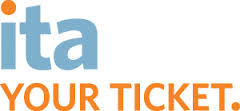 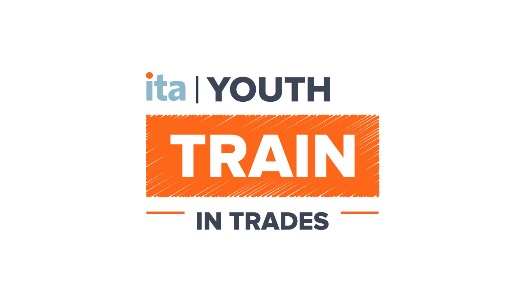 Related Trades: Concrete finisher, ashphalt Paving, drywall finisher, ironworker, floor covering installer, hardwood floorlayer, interior systems mechnanic, painter, roofer, tilesetterLAbour MArketOn Vancouver Island 16.8% of our workforce is employed as a Dry Wall finisher520 jobs opening from 2015-2025 in bc, 100 on Vancouver IslandSchoolingConcrete  Finisher program, program in plastering,drywall or latheringYou can also join our SSA Secondary School Apprenticeship program Attend Finishing Trades Institute of Bc in SurreyWagesAVerage 57,229 per yearWage range from $19.00/hr up to $36.00/hr